AUTO REPAIR ESTIMATEAUTO REPAIR ESTIMATEAUTO REPAIR ESTIMATEAUTO REPAIR ESTIMATEAUTO REPAIR ESTIMATEAUTO REPAIR ESTIMATEAUTO REPAIR ESTIMATEAUTO REPAIR ESTIMATEAUTO REPAIR ESTIMATEAUTO REPAIR ESTIMATE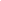 AUTO REPAIR ESTIMATEAUTO REPAIR ESTIMATEAUTO REPAIR ESTIMATEAUTO REPAIR ESTIMATEAUTO REPAIR ESTIMATEAUTO REPAIR ESTIMATEAUTO REPAIR ESTIMATEAUTO REPAIR ESTIMATEAUTO REPAIR ESTIMATEAUTO REPAIR ESTIMATEAUTO REPAIR ESTIMATEAUTO REPAIR ESTIMATEAUTO REPAIR ESTIMATEAUTO REPAIR ESTIMATEAUTO REPAIR ESTIMATEAUTO REPAIR ESTIMATEAUTO REPAIR ESTIMATEAUTO REPAIR ESTIMATEAUTO REPAIR ESTIMATEAUTO REPAIR ESTIMATE[Consumer Name][Consumer Name][Consumer Name][Consumer Name][Model][Model][Model][Model][Model][Model][Registration No][Registration No][Registration No][Registration No][Insurance Company][Insurance Company][Insurance Company][Insurance Company][Insurance Company][Insurance Company][Insurance Company][Insurance Company][Insurance Company][Insurance Company][Serial No.][Serial No.][Serial No.][Serial No.][Estimate Prepared by][Estimate Prepared by][Estimate Prepared by][Estimate Prepared by][Estimate Prepared by][Estimate Prepared by][Estimate Prepared by][Estimate Prepared by][Estimate Prepared by][Estimate Prepared by][Year][Date][Date][Date][Date][Color]DescriptionDescriptionRepair/ ReplaceRepair/ ReplaceRepair/ ReplaceRepair/ ReplaceRepair/ ReplaceRefinishRefinishRefinishRefinishPartsPartsPartsPartsPartsPartsLaborLaborSpark PlugsSpark Plugs◻ Replace◻ Repair◻ Replace◻ Repair◻ Replace◻ Repair◻ Replace◻ Repair◻ Replace◻ Repair$0 $0 $0 $0 $3 $3 $3 $3 $3 $3 $1 $1 Oil ChangeOil Change◻ Replace◻ Repair◻ Replace◻ Repair◻ Replace◻ Repair◻ Replace◻ Repair◻ Replace◻ Repair$0 $0 $0 $0 $10 $10 $10 $10 $10 $10 $2 $2 Head lightHead light◻ Replace◻ Repair◻ Replace◻ Repair◻ Replace◻ Repair◻ Replace◻ Repair◻ Replace◻ Repair$0 $0 $0 $0 $15 $15 $15 $15 $15 $15 $3 $3 PaintingPainting◻ Replace◻ Repair◻ Replace◻ Repair◻ Replace◻ Repair◻ Replace◻ Repair◻ Replace◻ Repair$0 $0 $0 $0 $30 $30 $30 $30 $30 $30 $5 $5 Air FilterAir Filter◻ Replace◻ Repair◻ Replace◻ Repair◻ Replace◻ Repair◻ Replace◻ Repair◻ Replace◻ Repair$10 $10 $10 $10 $50 $50 $50 $50 $50 $50 $6 $6 Car WashCar Wash◻ Replace◻ Repair◻ Replace◻ Repair◻ Replace◻ Repair◻ Replace◻ Repair◻ Replace◻ Repair$15 $15 $15 $15 $10 $10 $10 $10 $10 $10 $2 $2 Car Radiator FlushCar Radiator Flush◻ Replace◻ Repair◻ Replace◻ Repair◻ Replace◻ Repair◻ Replace◻ Repair◻ Replace◻ Repair$11 $11 $11 $11 $30 $30 $30 $30 $30 $30 $4 $4 Fuel FiltersFuel Filters◻ Replace◻ Repair◻ Replace◻ Repair◻ Replace◻ Repair◻ Replace◻ Repair◻ Replace◻ Repair$0 $0 $0 $0 $40 $40 $40 $40 $40 $40 $4 $4 Total RefinishTotal RefinishTotal RefinishTotal RefinishTotal RefinishTotal Refinish$36 $36 Total PartsTotal PartsTotal PartsTotal PartsTotal PartsTotal Parts$188 $188 The Above estimate is as per our first inspection and Do not guarantee that no for the work / Parts will be required. The total bill of the work will be provided After completion of the work.The Above estimate is as per our first inspection and Do not guarantee that no for the work / Parts will be required. The total bill of the work will be provided After completion of the work.The Above estimate is as per our first inspection and Do not guarantee that no for the work / Parts will be required. The total bill of the work will be provided After completion of the work.The Above estimate is as per our first inspection and Do not guarantee that no for the work / Parts will be required. The total bill of the work will be provided After completion of the work.The Above estimate is as per our first inspection and Do not guarantee that no for the work / Parts will be required. The total bill of the work will be provided After completion of the work.The Above estimate is as per our first inspection and Do not guarantee that no for the work / Parts will be required. The total bill of the work will be provided After completion of the work.The Above estimate is as per our first inspection and Do not guarantee that no for the work / Parts will be required. The total bill of the work will be provided After completion of the work.The Above estimate is as per our first inspection and Do not guarantee that no for the work / Parts will be required. The total bill of the work will be provided After completion of the work.The Above estimate is as per our first inspection and Do not guarantee that no for the work / Parts will be required. The total bill of the work will be provided After completion of the work.The Above estimate is as per our first inspection and Do not guarantee that no for the work / Parts will be required. The total bill of the work will be provided After completion of the work.The Above estimate is as per our first inspection and Do not guarantee that no for the work / Parts will be required. The total bill of the work will be provided After completion of the work.Total LaborTotal LaborTotal LaborTotal LaborTotal LaborTotal Labor$27 $27 The Above estimate is as per our first inspection and Do not guarantee that no for the work / Parts will be required. The total bill of the work will be provided After completion of the work.The Above estimate is as per our first inspection and Do not guarantee that no for the work / Parts will be required. The total bill of the work will be provided After completion of the work.The Above estimate is as per our first inspection and Do not guarantee that no for the work / Parts will be required. The total bill of the work will be provided After completion of the work.The Above estimate is as per our first inspection and Do not guarantee that no for the work / Parts will be required. The total bill of the work will be provided After completion of the work.The Above estimate is as per our first inspection and Do not guarantee that no for the work / Parts will be required. The total bill of the work will be provided After completion of the work.The Above estimate is as per our first inspection and Do not guarantee that no for the work / Parts will be required. The total bill of the work will be provided After completion of the work.The Above estimate is as per our first inspection and Do not guarantee that no for the work / Parts will be required. The total bill of the work will be provided After completion of the work.The Above estimate is as per our first inspection and Do not guarantee that no for the work / Parts will be required. The total bill of the work will be provided After completion of the work.The Above estimate is as per our first inspection and Do not guarantee that no for the work / Parts will be required. The total bill of the work will be provided After completion of the work.The Above estimate is as per our first inspection and Do not guarantee that no for the work / Parts will be required. The total bill of the work will be provided After completion of the work.The Above estimate is as per our first inspection and Do not guarantee that no for the work / Parts will be required. The total bill of the work will be provided After completion of the work.Tax @ 5% Tax @ 5% Tax @ 5% Tax @ 5% Tax @ 5% Tax @ 5% $45.40 $45.40 The Above estimate is as per our first inspection and Do not guarantee that no for the work / Parts will be required. The total bill of the work will be provided After completion of the work.The Above estimate is as per our first inspection and Do not guarantee that no for the work / Parts will be required. The total bill of the work will be provided After completion of the work.The Above estimate is as per our first inspection and Do not guarantee that no for the work / Parts will be required. The total bill of the work will be provided After completion of the work.The Above estimate is as per our first inspection and Do not guarantee that no for the work / Parts will be required. The total bill of the work will be provided After completion of the work.The Above estimate is as per our first inspection and Do not guarantee that no for the work / Parts will be required. The total bill of the work will be provided After completion of the work.The Above estimate is as per our first inspection and Do not guarantee that no for the work / Parts will be required. The total bill of the work will be provided After completion of the work.The Above estimate is as per our first inspection and Do not guarantee that no for the work / Parts will be required. The total bill of the work will be provided After completion of the work.The Above estimate is as per our first inspection and Do not guarantee that no for the work / Parts will be required. The total bill of the work will be provided After completion of the work.The Above estimate is as per our first inspection and Do not guarantee that no for the work / Parts will be required. The total bill of the work will be provided After completion of the work.The Above estimate is as per our first inspection and Do not guarantee that no for the work / Parts will be required. The total bill of the work will be provided After completion of the work.The Above estimate is as per our first inspection and Do not guarantee that no for the work / Parts will be required. The total bill of the work will be provided After completion of the work.TotalTotalTotalTotalTotalTotal$260 $260 I authorize you to make the above repairs and I agree to pay in full for it.I authorize you to make the above repairs and I agree to pay in full for it.I authorize you to make the above repairs and I agree to pay in full for it.I authorize you to make the above repairs and I agree to pay in full for it.I authorize you to make the above repairs and I agree to pay in full for it.I authorize you to make the above repairs and I agree to pay in full for it.I authorize you to make the above repairs and I agree to pay in full for it.I authorize you to make the above repairs and I agree to pay in full for it.I authorize you to make the above repairs and I agree to pay in full for it.I authorize you to make the above repairs and I agree to pay in full for it.I authorize you to make the above repairs and I agree to pay in full for it.I authorize you to make the above repairs and I agree to pay in full for it.I authorize you to make the above repairs and I agree to pay in full for it.I authorize you to make the above repairs and I agree to pay in full for it.I authorize you to make the above repairs and I agree to pay in full for it.I authorize you to make the above repairs and I agree to pay in full for it.Signature:Date: